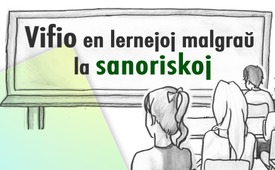 Vifio en lernejoj malgraŭ la sanoriskoj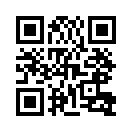 Kvankam pli ol cent studaĵoj elmontras, ke la Vifi-radiado kaŭzas damaĝojn, lernejoj kaj infanĝardenoj estas Vifi-ekipitaj. La sekvantaj ekzemploj de efektoj sur bestoj kaj homoj permesas ununuran konkludon : La homa korpo ne estu konstante elmetata al Vifio.Vifio en lernejoj malgraŭ la sanoriskoj
La lernejoj kaj infanĝardenoj de Berne kaj de aliaj eŭropaj urboj estas ekipitaj de sendrata reto (Vifio) kvankam la germana biologino Isabel Wilke montris per pli ol cent studaĵoj, ke la Vifi-radiado estas damaĝa, eĉ sub la limaj valoroj. Ekzemple, nur kelkajn sekundojn post la ŝalto de la Vifi-enkursigilo, formikoj, dum pluraj horoj, montras perturbon de sia serĉo de nutraĵo. Kaj kunikloj montras nepreterindan plialtiĝon de la korbatado kaj de la sangopremo. Je diversaj bestoj, detekteblas DNA-damaĝoj, el kiuj povas kreski kancerĉeloj. La Vifi-radiado ankaŭ kaŭzas pli rapidan kadukiĝon de homaj ĉeloj. Diras la biologino Isabel Wilke : « Ja estas sanoriskoj. La apliko de la preventa principo permesas ununuran konkludon : La homa korpo ne estu elmetata al Vifio apude kaj konstante. »de bua./ch.Fontoj:Fontoj :
https://www.kla.tv/12444
https://www.diagnose-funk.org/publikationen/artikel/detail&newsid=1256Ankaŭ tio povus interesi vin:#Kancero - www.kla.tv/Kancero

#Vifio - www.kla.tv/VifioKla.TV – Novaĵoj alternativaj ... liberaj – sendependaj – necenzuritaj ...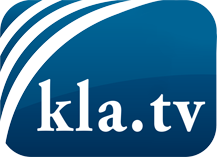 Tio kion la amaskomunikiloj devus ne kaŝi ...Tio pri kio oni aŭdas malmulte, de la popolo por la popolo...Regulaj informoj ĉe www.kla.tv/eoIndas resti ĉe ni!Senpaga abono al nia retpoŝta informilo ĉi tie: www.kla.tv/abo-enSekureca Avizo:Kontraŭaj voĉoj bedaŭrinde estas pli kaj pli cenzuritaj kaj subpremitaj. Tiom longe kiom ni ne orientiĝas laŭ la interesoj kaj ideologioj de la gazetara sistemo, ni ĉiam sciu, ke troviĝos pretekstoj por bloki aŭ forigi Kla.TV.Do enretiĝu ekstere de interreto hodiaŭ! Klaku ĉi tie: www.kla.tv/vernetzung&lang=eoLicenco:    Licence Creative Commons kun atribuo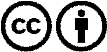 Oni rajtas distribui kaj uzi nian materialon kun atribuo! Tamen la materialo ne povas esti uzata ekster kunteksto. Sed por institucioj financitaj per la aŭdvida imposto, ĉi tio estas permesita nur kun nia interkonsento. Malobservoj povas kaŭzi procesigon.